ОСНОВНО УЧИЛИЩЕ „ГЕОРГИ БЕНКОВСКИ”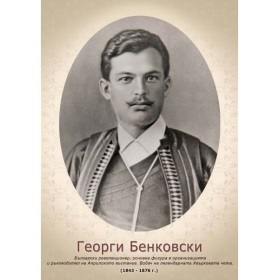       с. Рибарица 5720, Община Тетевен, Област Ловеч,ул.”Захари Стоянов” №1, тел.: 06902 2325,                                                   E-mail:   ou_ribaritsa@abv.bgМЕРКИ ЗА ПОВИШАВАНЕ КАЧЕСТВОТО НА ОБРАЗОВАНИЕТОУВОДС тези мерки се цели да се подобряват непрекъснато условията и редът за разработване на ефективна вътрешна училищна система за осигуряване на качеството на образованието.Мерките са съобразени с принципите и изискванията към институциите за усъвършенстване процесите на управление на качеството. Също така важно място заемат показателите, условията и редът за измерване на постигнатото качество.Качеството на образованието се осигурява чрез управление на процеса на развитие на институцията (училището), основано на анализиране, планиране, изпълнение на дейностите, оценяване и внасяне на подобрения.Качеството на образованието в училище се осигурява при спазване на следните принципи:Ефективно разпределяне, използване и управление на ресурсите;Автономия и самоуправление;Ангажираност, сътрудничество и социален диалог между всички участници в процеса на образованието и обучението;Удовлетвореност на участниците в процеса на обучението и на другите заинтересовани лица;Приемственост на политиките и постиженията, прилагане на добри педагогически практики;Непрекъснатост, прозрачност и демократичност в процеса за повишаване на качеството;Целенасоченост към постигане на високи резултати в процеса на обучение и образование;Лидерство и разпределяне на отговорности за постигане на целите на училището.ВЪТРЕШНА СИСТЕМА ЗА ОСИГУРЯВАНЕ НА КАЧЕСТВОТО НА ОБРАЗОВАНИЕТО И ОБУЧЕНИЕТОВътрешната система за осигуряване на качеството е съвкупност от взаимосвързани действия и мерки за постигане, поддържане и развиване на качеството на провежданото образование и/или обучение и резултатите от него в съответствие с държавните образователни стандарти.Броят на членовете, съставът и срокът за изпълнение на работата на комисията или комисиите се определят от директора в зависимост от вида и обема на възложените задачи.Комисията или комисиите се определят преди началото на всяка учебна година. Директорът:Организира, контролира и отговаря за цялостната дейност по функционирането на вътрешната система за управление на качеството;Разработва политиката и целите по осигуряване на качеството;Определя състава на комисията или комисиите;Провежда мониторинг на дейностите по осигуряване на качеството в институцията.Педагогическият съвет приема:Мерките за повишаване на качеството на образованието;Годишния доклад за резултатите от проведеното оценяване.МИНИМАЛНИ ИЗИСКВАНИЯ ЗА УПРАВЛЕНИЕ НА КАЧЕСТВОТОУсъвършенстването на процесите за управление на качеството се постига при спазване на следните изисквания:Да подобрява работната среда чрез:а)  прилагане на механизми за адаптиране на обучаваните към училищната среда;б)  осигуряване на достъпна архитектурна среда;в)  модернизиране на материално-техническата база и обновяване на информационната инфраструктура;г)  развитие на организационната култура.Да осигурява развитие на персонала чрез:а) подобряване на възможностите за допълнителна и продължаваща квалификация на учителите/преподавателите по специалността им от висшето образование, за подобряване на тяхната иновационна култура и личностна ефективност;б)  изграждане на култура за осигуряване на качеството;в)  създаване и поддържане на открита и ясна комуникация;г)  повишаване на ефективността на административното обслужване;д)  повишаване на мотивацията и инициативността на всички участници в процеса на образование и обучение.Да подобрява резултатите от обучението чрез:а)  повишаване на мотивацията на обучаемите;б)  повишаване на дела на учениците, които работят активно за подобряване на своите образователни резултати;в)  намаляване на дела на рано отпадналите от обучението;г)  създаване на механизъм за ранно предупреждение за различни рискове.Да подобрява взаимодействието с местната общност, със социалните партньори, работодателски организации, университети и други заинтересовани страни чрез:а)  разширяване на възможностите за практическо обучение;б)  проучване и прилагане на добри практики на сродни институции;в)  подобряване на възможностите за достъп до информация на участниците в образованието и обучението;г)  информиране на общността и заинтересованите страни за добрите практики и постиженията на институцията в областта на осигуряване на качеството на образованието и обучението;д) участие в проекти, свързани с повишаване на качеството на образованието и обучението.ПОКАЗАТЕЛИ ЗА ИЗМЕРВАНЕ НА ПОСТИГНАТОТО КАЧЕСТВО НА ОБРАЗОВАНИЕ В ОУ“Г.БЕНКОВСКИ“За изпълнение на мерките са заложение следните показатели:Постигнати резултати на ученици:Повишаване на общия успех на учениците;Резултати от НВО;Брой участници и класирани на областен и национален кръг на олимпиади на МОН;Заемане на призови места на състезания, конкурси и олимпиади;Брой ученици, участващи в национални и международни проекти.Поведение и дисциплина:Намален брой на допуснатите отсъствия;Намален брой наказани ученици;Намаляване на дела на ранно отпаднали от обучението - наблюдение на учениците, диагностициране, сигнализиране на училищното ръководство и екипа за личностно развитие;Прилагане на механизма за ранно предупреждение за различни рискове и работа с екипите за личностно развитие и Обществения съвет;Участие в училищни клубове, извънкласни мероприятия, дейности и инициативи:Брой участници в училищни клубове, извънкласни обучителни дейности и дейности по интереси;Брой реализирани извънучилищни инициативи,посветени на патриотичното възпитание Брой реализирани кампании и доброволчески дейности;4. Други:Брой учители, повишили квалификацията си;Подобрена материална база в училището;Брой реализирани проекти;Подобряване на взаимодействието с местната общност, със социалните партньори, университети и всички останали заинтересовани страни;Информиране на общността и заинтересованите страни за добрите практики и постиженията на учениците и образователната институция чрез публикуване на информация на сайта и ФБ страницата на училището и медии;МЕТОДИЧЕСКО ПОДПОМАГАНЕ И МОНИТОРИНГ ЗА ПОВИШАВАНЕ НА КАЧЕСТВОТО НА ОБРАЗОВАНИЕТОЗа осигуряване на качеството в институциите се осъществяват методическо подпомагане и мониторинг;Методическото подпомагане за разработване и функциониране на вътрешна система за осигуряване на качеството включва:         консултиране, информиране, инструктиране и представяне на добри педагогически практики;Мониторингът е вътрешен и външен, като резултатите от него включват констатации, изводи и препоръки за вземане на информирани решения за усъвършенстване на процеса за осигуряване на качеството;Вътрешният мониторинг се осъществява от директора;Методическото подпомагане и външният мониторинг се осъществяват от Министерството на образованието и науката и от регионалните управления по образованието.ДЕЙНОСТИ ЗА ПОВИШАВАНЕ КАЧЕСТВОТО НА ОБРАЗОВАНИЕ И ВЪЗПИТАНИЕМерките са приети на заседание на Педагогическия съвет - Протокол №7/05.09.2022 година и са утвърдени със заповед на Директора № 292 от 14.09.2022 г.I.Дейности за повишаване успеваемостта на ученицитеОтговорникСрок1. Прилагане на интерактивни методи на обучение, ИКТ и дидактични материали в учебно-възпитателния процес с цел развитие на самостоятелносттаУчители15.09.2022 г.-30.06.2023г.и мисленето у ученицитеЕжедневно2.Професионална комуникация между педагогическите специалисти, участващи в образователния процес в училището. 3.Наставничество на младите учители.4.Ефективно диференциране на задачите в               Учители15.09.-30.06.2023г.планирането на образователния процес в зависимост от индивидуалните развитие на всяко дете.5.Осигуряване на по-голяма практическа приложимост на възпитателно- образователния процес и ориентирането му към конкретни резултати.6.Целенасочена квалификация на учителите.7.Провеждане на учебна дейност в класни стаи на открито.8.Осигуряване на обща подкрепа      Учители, наставнициУчителиДиректорУчители учители15.09.-30.06.2022г.15.09-30.06.2022г.15.09-30.06.2022г.постояненII.Дейности за популяризиране на организацията на учебно-възпитателната дейност в училищеОтговорникСрок1. Организиране на дейности, които да бъдат представяни пред родители и общественосттаучителиПДУ2.Екипност и споделяне  на добри практики3.Съвместни инициативи с родителската общност – организиране на туристическо пътуване с образователна и възпитателна цел учителипостоянен4.Разширяване на партньорството и взаимодействието между ОУ, родителска общност  социални партньори, институции и организации.         учители, родителидиректоручебна 2022-2023г.постояненIII.Дейности и критерии за отчитане наОтговорникСрокучебно-възпитателните  резултати1. Използване на единни стандарти иметодическо обединениепостояненсистема за оценка на развитието на учениците.15.09.2021 г.-2. Анализ на възпитателно-образователнияучителиПСпроцес - входно ниво; годишни резултати,15.09.2021 -сравнени с предходна година.3. Увеличаване на извънкласни дейности и занимания по интереси.         учителипостоянен5.Естетизиране на учебната среда.6. Поощряване на учениците с морални и материални награди  учители, персонал          учителипостояненпри конкретни постиженияIV.Дейности за мониторинг и контрол наОтговорникСрокпедагогическия процес 1. Проверка на ел.дневник и задължителнадиректорежеседмичнодокументация.месечно2. Отчетна и финансова документация.Директор, счетоводитележемесечно3. Сведения за спазване организацията на учебния ден, присъстващи ученици.4. Контрол по отношение на качеството наДиректорпостояненпедагогическата дейност, организацията наработата в учебните часове и постижениятана учениците.